Дата проведення уроку: 22.05.2020 року.Професія-монтажник гіпсокартонних конструкцій.                         Група-МГШМ-12.Майстер виробничого навчання Кіяшко О.М., ел.пошта: ekiasko53@gmail.comУРОК № 28Назва навчального модуля МГК 3.4: «Улаштування підшивних стель».Складовий навчальний модуль 3.4.1: «Улаштування підшивних стель».Тема уроку:  Влаштування швів підшивних стель. Мета уроку: навчальна-формування знань, вмінь учнів при влаштуванні швів                        підшивних стель.Дидактичне забезпечення уроку: завдання №1, завдання №2.  СТРУКТУРА  УРОКУ:   1. Повторення пройденого матеріалу:  800-930.       Письмово в зошиті дайте відповіді на питання та надіслати їх  22.05.2020 року до        0930 год. на ел.пошту: ekiasko53@gmail.com ЗАВДАННЯ №1Допишіть речення (вставте пропущенні слова):Розмітку стелі виконують так само, як і при влаштуванні конструкції D211 разом з ___________________________________________________________________.Закріпити каркас через __________________________________ дюбель-цвяхами з відстанями між брусками 300 мм.Приготувати клей  «Стиропорклебер» і нанести його на декоративну полістирольну плиту ________________________________________шпателем.Приклеїти плити, починаючи від центру у _________________________ напрямках.Загальна кількість балів за завдання №1- 4,0 б.        2. Пояснення нового матеріалу:       а) інструктаж з охорони праці і безпеки життєдіяльності:    - повинні працювати в спецодязі (головне вбрання, взуття на гумовій подошві,      рукавиці, комбінезон, сорочка з довгим рукавом);    - засоби індивідуального захисту;   - інструменти, пристрої, інвентар, обладнання –в справному стані;        б) організація робочого місця:    - на робочому місці не повинно бути будівельного сміття, зайвих інструментів і      матеріалів.    - Інструменти розташовують так, щоб не доводилось робити зайвих рухів.    - Помости розташовують так, щоб можна було виконати більший обсяг робіт;       в) опис технологічного процесу:  якщо при улаштуванні обшивки стелі шви повинні бути видимі, то улаштовують дерев’яний каркас рамної конструкції, на якому можна закріпити кожну плиту окремо. Ширина брусків каркасу в зоні шва повинна складати не менше 48 мм (плюс задана ширина шва). Плити слід встановлювати, витримуючи ширину швів і розташування їх по одній прямій. При монтажі плит з перемінною перфорацією рекомендується також улаштовувати дерев’яний рамний каркас. Такі стелі утворюють єдине по всій площині приміщення «дзеркало» з визначеним малюнком перфорації.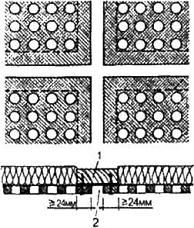 Улаштування видимого шва між ГКП підшивної стелі: 1 - брусок рамного каркасу; 2 - видимий шов.3. Закріплення нового матеріалу: 1200-1330.    - відповісти письмово в зошиті на питання та надіслати відповіді 22.05.2020 року       до 1330 год. на ел.пошту: ekiasko53@gmail.com Завдання №2Що необхідно влаштувати при обшивки стелі з видимими швами? (1, 0 б).Яка повинна бути ширина брусків каркасу в зоні шва?  (1,0 б).Загальна кількість балів за завдання №2 – 2,0 б.4.Домашнє завдання: законспектувати тему в зошиті, відповіді на завдання №1,    завдання №2 надіслати  22.05.2020 р. до 1330 на електронну пошту  вище вказану.